MONTASSIR  BRAHIM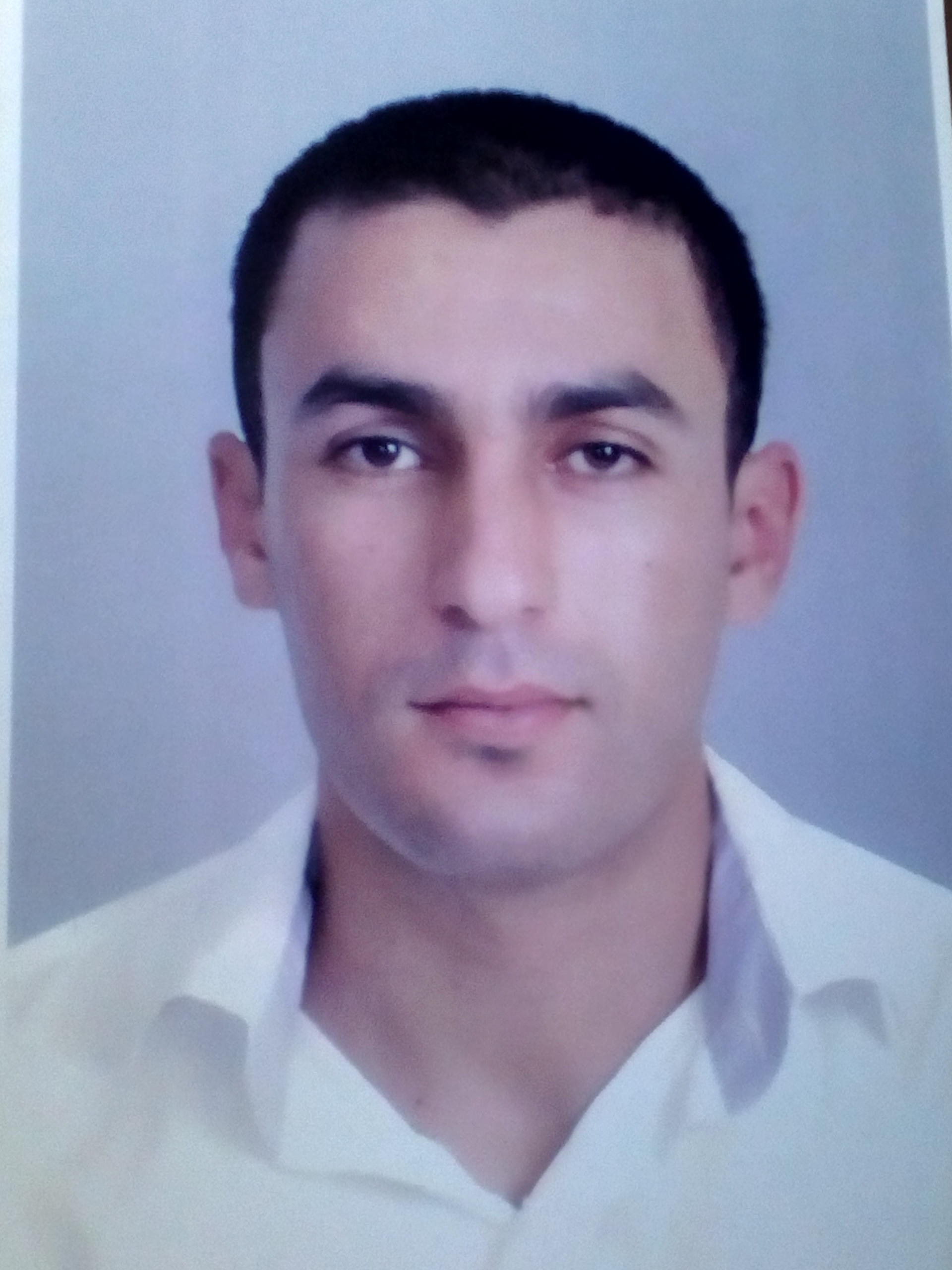  06-78-36-97-83Email :brahimountassir@gmail.com ou  brahimmountassir@yahoo.fr  28 ansDiplômes et formation personnelle      2014-2016 : master « planification et développement territorial   a la faculté des lettres et sciences   humains Marrakech.         2013 : licence professionnelle « agent de développement social » a la faculté des lettres  et sciences humains Marrakech.         2012 : licence en « sociologie »  a la faculté des lettres et sciences humains Marrakech.          2011  :  DEUGE en «  sociologie » a la faculté des lettres et sciences humains Marrakech.          2009  : baccalauréat Série, lettres modernes.Expérience professionnelle          2015  : mois du stage commune urbaine divisions des affaires juridiques et des litiges judiciaires                       à Marrakech        2014   : mois de travail avec recensement général de la population et de l’habitat.  « enquêteur »        2013   :  mois du stage  commune urbain  devisions des affaires sociales, culturelles et sportives                       à Marrakech        2013   : mois de  travail avec l’organisme international TFT et Managem en portant sur : Impact                        économique et social de l’entreprise Managem sur les populations de la région d’Imider   «enquêteur »Expérience et formation Professeur a domicile Formation des formateurs en matière de l’éducation par les pairs en Qualité de participant.Formation du montage du projet .Formation du planification stratégique. Formation du communication et technique d’animation participative. FLSH a MarrakechFormation des Méthodologie d’enquête et traitement de données SPHINX . Formation  de Gestion des conflits et médiation social. FLSH a MarrakechFormation de l’esprit de la conception des  projet de développement humain. Attestation de Participation a l’organisation de colloque scientifique sous le thème  « montage dans les représentations culturelle et la religion islamique 2012 ».Attestation de Participation a  l’organisation de colloque  scientifique sous le thème « situation de la femme maghrébine penses, droit, société et politique. » ATLAS ASNI a Marrakech Attestation de Participation a l’organisation de colloque  scientifique sous le thème « Quel avenir pour la régionalisation a la lumière des changements politiques et sociaux au Maroc ? » FLSH a Marrakech  Attestation de Participation à l'organisation du Forum mondial sur les droits de l'homme à MarrakechAttestation de Participation à l'organisation du troisième forum des associations à Marrakech   Attestation de Participation a l’organisation du  pole  société civile de la COP22 a Marrakech Attestation de participation aux activités de formation du programme régional «  Coaching Territorial » lors de la COP22 a Marrakech  Compétences en informatique  Bureautique :     word, Excel, Acces, mapinfo, spss ,gantt , arcgisLanguesTamazight      : Langue MaternelleArabe             : ExcellentFrançais         : lu et écritAnglais           : courantCentres d’intérêts    Travail Associatif, Sport, Internet, Voyage ,lecture